JOB OBJECTIVE: Teacher/ Secretary/ Office Assistant/ ReceptionistSUMMARYSkilled in accomplishing multiple tasks to achieve project completion and client satisfaction.Excellent communication skills that have led to productive working relationships with clients and staffs.Organized and detail-oriented; knack for understanding procedures and logistics quickly. Acquire new technical skills easily.Computer literate on in various Window-based software such as MS Word, PowerPoint, Excel. Capable in editing pictures, files and presentation using Microsoft and other applications.RELEVANT PROFESSIONAL EXPERIENCETeacher, Cagayan State University- Carig CampusCHED-PUBLIC SCHOOLS, Philippines (June 2013- May 2015)Used MS Word, PowerPoint an Excel to support instructionComplied with reporting timelines and other time-sensitive information and compliance requests.Utilized business letters, conferences, and phone conversations to keep parents, students and colleagues updated.Maintained an open mind and participated in collaborative planning, reflection and decision making, respecting and considering thoughts of colleagues.Frequently used Microsoft Word and PowerPoint as instructional tool.Improved student academic achievement scores by revising lesson plans according to student data analysis.Collaborated with other staff members and planning teams.Office Assistant/ Teacher, University of Cagayan ValleyCHED-PRIVATE SCHOOL, Philippines ( June 2015-March 2016)Performed clerical duties such as scheduling appointments, typing, filing and photocopying.Submitted accomplishment reports of the department.Prepared data and reports towards the ISO & AACUP Accreditation.EDUCATION2013-2015	Saint Paul University of the Philippines, 	Philippines		Master of Science in Teaching 	Major in Physical Education	June 2013-March 20152009-2013	Cagayan State University- Carig Campus	Philippines		Bachelor of Science in Physical Education	Major in Music, Arts, Physical Education & Health	June 2009-April 2013Graduated as Cum Laude: General Weighted Average (GWA)- 1.50Campus Socio-Cultural AwardeeLeadership AwardeeService AwardeeRecipient of Academic Scholarship (Dean’s Lister)Recipient of Trillanes  Scholarship2005-2009			Ballesteros National High School, BalesterosOutstanding Athlete of the Year- Palarong Pambansa Qualifier in Gymnastics (National Level)CAVRAA (Regional) Gold Medalist in Rhythmic Gymnastics (Team Event)CAVRAA(Regional)Silver Medalist in Rhythmic Gymnastics (Ribbon)CAVRAA(Regional)Bronze Medalist in Rhythmic Gymnastics (Rope)Graduated with Honors1999-2005			Cabaritan West Elementary School, BallesterosSalutatorianLICENSESSeptember 2013  	Licensed Professional Teacher	November 2014	National Officiating Official in Badminton (PASUC)PROFESSIONAL DEVELOPMENT							National Training for Trainers in Grade 10 ( K to 12) Curriculum )National Sports Science for Functional Movement (Training Female Athletes)			2nd National Training for Officiating OfficialsTrainer in the Regional Mass Training for Grade 10 Teachers in MAPEHThe Science of Sports CoachingOutcomes-Based Education Training WorkshopISO Training and Communication Management WorkshopGender Sensitivity TrainingTraining Workshop on Professional Enhancement ProgramDisaster Preparedness, Rescue and First-Aid Lecture Demo SeminarSummer Clinic Arnis TrainingArchery Sports TrainingSeminar Training on k to 12Seminar on the Understanding By Design FrameworkEmployment SeminarSeminar on Food Safety1st Regional Dance Seminar WorkshopComputer Literacy ProgramCagayan Youth Summit 2013Facilitator in the 2nd National Training for Officiating OfficialsFacilitator in the National SCUAA 2015Facilitator in the Lecture-Demonstration TrainingCooperator in the 1st Luzon Inter-RDC Secretariat Productivity OlympicsFacilitator in the 2012 University MeetFacilitator in the Get Fit Run CSUFacilitator in the Archery Sports TrainingFacilitator in the Summer Clinic Arnis TrainingFacilitator in the First-Aid Seminar WorkshopFacilitator on Professional Enhancement ProgramFacilitator in the Summer WorkshopPersonal Information: DATE OF BIRTH: MARCH 30, 1993			AGE: 23PLACE OF BIRTH: MACONACON, ISABELA	NATIONALITY: FILIPINORELIGION: ROMAN CATHOLIC			LANGUAGES: FILIPINO AND ENGLISHSTATUS: SINGLEAlways drawn towards this great profession, I want to apply for any vacant position available suited for my qualifications. My resume is enclosed for your review. Given my related experience and ample capabilities I would appreciate your consideration for this job.I completed my Bachelor of Science in Physical Education in the year 2013 and was able to pass the September 2013 Licensure Examination for Teachers. After graduating, I was immediately hired as an Instructor in the College of Human ,Cagayan State University and was able to finish my Master’s Degree last March 2015. Related to my teaching experience are my exposures on various activities which focused on management, computer literacy and communication. Experience has taught me how to build strong relationships with any departments at any organization. I have the ability to work within a team as well as cross-team. I believe that your office would give me the opportunity to learn more things in my chosen field and that it would hone my skills further.I hope that this application merits your approval. God Bless!Sincerely,First Name of Application CV No: 1673250Whatsapp Mobile: +971504753686 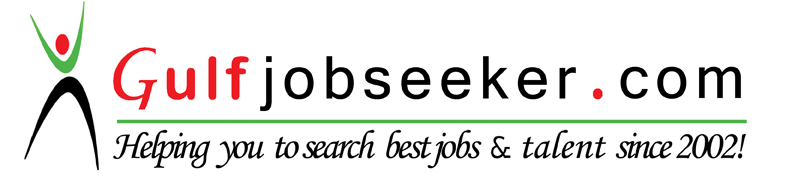 